ПОСТАНОВЛЕНИЕАДМИНИСТРАЦИИ ДОБРИНСКОГО МУНИЦИПАЛЬНОГО РАЙОНА                                                                                                       Липецкой области28.02.2023 г.                                                п. Добринка                                            № 118 Об утверждении Порядка предоставления субсидий, направленных на поддержку осуществления деятельности сельскохозяйственных кредитных потребительских кооперативов на 2023 год         На основании статьи 78 Бюджетного кодекса Российской Федерации от 31.07.1998 г. № 145 –ФЗ, постановления Правительства Российской Федерации № 1492 от 18.09.2020г. «Об общих требованиях к  нормативным правовым актам, муниципальным правовым актам, регулирующим предоставление субсидий, в том числе грантов в форме субсидий, юридическим лицам, индивидуальным предпринимателям, а также физическим лицам – производителям товаров, работ, услуг, и о признании утратившими силу некоторых актов правительства Российской  Федерации и отдельных положений некоторых актов правительства Российской Федерации», постановления администрации Липецкой области от 30.10.2013 года № 490 «Об утверждении  государственной программы Липецкой области «Развитие кооперации и коллективных форм собственности в Липецкой области» (с изменениями и дополнениями), в соответствии с муниципальной программой «Создание условий для развития экономики Добринского муниципального района на 2019-2025 годы», утвержденной постановлением администрации Добринского муниципального района от 26.10.2018 г. № 846, решением Совета депутатов Добринского муниципального района Липецкой области № 188-рс от 20.12.2022г. «О районном бюджете на 2023 год и на плановый период 2024 и 2025 годов», руководствуясь Уставом Добринского муниципального района, администрация муниципального районаПОСТАНОВЛЯЕТ:       1.Утвердить Порядок предоставления субсидий, направленных на поддержку осуществления деятельности сельскохозяйственных кредитных потребительских кооперативов на 2023 год, согласно приложению №1.        2. Настоящее постановление вступает в силу с момента опубликования в районной газете «Добринские вести» и подлежит размещению на официальном сайте администрации района в сети Интернет.          3. Контроль за исполнением настоящего постановления возложить на заместителя главы администрации-председателя комитета экономики и инвестиционной деятельности Добринского муниципального района Г. М. Демидову. Глава администрации Добринскогомуниципального района 			                                          А. Н. ПасынковПриложение № 1к постановлению администрацииДобринского муниципального района                                                                                           от  28.02.2023 г.    № 118Порядокпредоставления субсидий, направленных на поддержку осуществлениядеятельности сельскохозяйственных кредитных потребительских кооперативов на 2023 год.             1.Настоящий Порядок определяет механизм предоставления и распределения субсидий сельскохозяйственным кредитным потребительским кооперативам в целях реализации муниципальной программы «Создание условий для развития экономики Добринского муниципального района на 2019-2025 годы» утвержденный постановлением администрации Добринского муниципального района № 846 от 26.10.2018 года, подпрограммы «Развитие кооперации в Добринском муниципальном районе» по направлениям деятельности:     1.1. обслуживание расчетного счета кооператива в банках;     1.2. уплата членских взносов в межрегиональную ассоциацию сельскохозяйственных кредитных потребительских кооперативов "Единство";    1.3. обеспечение электронного документооборота по представлению отчетности в Банк России в части приобретения компьютерной техники и/или приобретения лицензионного программного обеспечения для осуществления деятельности;   1.4. обеспечение электронного документооборота по представлению отчетности в Банк России в части обслуживания программных продуктов "Учет в микрофинансовых организациях" и "1С Бухгалтерия", связанных с ведением бухгалтерского учета в сельскохозяйственных кредитных потребительских кооперативах, или оказания услуг по комплексному бухгалтерскому сопровождению.                2. Субсидии предоставляются администрацией Добринского муниципального района - главным распорядителем средств районного бюджета (далее - главный распорядитель) сельскохозяйственным кредитным потребительским кооперативам в пределах бюджетных ассигнований, предусмотренных Решением о районном бюджете на соответствующий финансовый год и плановый период на предоставление субсидии на цели, указанные в пункте 1 настоящего Порядка, и лимитов бюджетных обязательств, доведенных главному распорядителю  на соответствующий финансовый год.Субсидия предоставляется каждому обратившемуся юридическому лицу, осуществляющему свою деятельность на территории Добринского района и зарегистрированному в форме сельскохозяйственного кредитного потребительского кооператива в соответствии с Федеральным законом от 08.12.1995г. № 193-ФЗ «О сельскохозяйственной кооперации», соответствующему условиям и требованиям, установленным настоящим порядком, и прошедшим отбор. Отбор осуществляется в форме запроса предложений, на основании предложений (заявок), направленных СКПК (далее участниками запроса предложений) для участия в запросе предложений.    2.1. В целях проведения запроса предложений главный распорядитель (организатор) не менее чем за 10 календарных дней до истечения срока подачи заявки и документов, указанных в пункте 6 настоящего Порядка, размещает объявление о проведении запроса предложений не позднее 31 июля текущего  года на сайте организатора, содержащее следующую информацию:сроки проведения запроса предложений (дату и время начала (окончания) подачи (приема) заявок участников запроса предложений;наименование, место нахождения, почтовый адрес, адрес электронной почты организатора;  результаты запроса предложений;сайта в информационно-телекоммуникационной сети "Интернет", на котором обеспечивается проведение запроса предложений;требования к участникам запроса предложений и перечень документов, представляемых участниками запроса предложений для подтверждения их соответствия указанным требованиям;порядок подачи заявок участниками запроса предложений и требований, предъявляемых к форме и содержанию заявок, подаваемых участниками  запроса предложений;порядок отзыва заявок участников запроса предложений, порядок возврата заявок участников запроса предложений, определяющего, в том числе основания для возврата заявок участников запроса предложений, порядка внесения изменений в   заявки участников запроса предложений;правила рассмотрения и оценки заявок участников запроса предложений;порядок предоставления участникам запроса предложений разъяснений положений объявления о проведении процедуры запроса предложений, даты начала и окончания срока такого предоставления;срок, в течение которого победители должны подписать соглашение о предоставлении субсидии (далее - соглашение);условий признания победителя (победителей) отбора уклонившимся от заключения соглашения;  дату размещения результатов запроса предложений на сайте главного распорядителя.Участник запроса предложений имеет право отозвать или изменить свою   заявку не позднее, чем за 3 дня до срока окончания приема документов.Один участник запроса предложений может направить только одну заявку по направлениям деятельности, указанным в п.1 Порядка.     Участник запроса предложений дает письменное согласие на публикацию (размещение) в информационно-телекоммуникационной сети "Интернет" информации о его участии в отборе, иной информации, связанной с отбором.2.2. Основания для отклонения предложения участника отбора на стадии рассмотрения:несоответствие участника отбора требованиям, установленным п. 5 Порядка;несоответствие представленных участником отбора предложений (заявок) и документов требованиям к предложениям (заявкам) участников отбора, установленным в объявлении о проведении отбора;недостоверность представленной участником отбора информации, в том числе информации о месте нахождения и адресе юридического лица;подача участником отбора предложения (заявки) после даты и (или) времени, определенных для подачи предложений (заявок).2.3.Результаты запроса предложений размещаются на официальном сайте администрации Добринского муниципального района в информационно-телекоммуникационной сети «Интернет» https://admdobrinka.ru не позднее 14 календарного дня, следующего за днем определения победителей в запросе предложений. Размещению подлежит информация о дате, времени и месте проведения рассмотрения заявок, о претендентах на получение субсидии, заявки которых были рассмотрены, о претендентах на получение субсидии, заявки которых были отклонены, о претендентах на получение субсидии, прошедших отбор.3. Рассмотрение заявок для участия в запросе предложений, поступивших главному распорядителю и отбор сельскохозяйственных кредитных потребительских кооперативов для получения субсидий осуществляется комиссией по рассмотрению заявок и отбора претендентов на получение субсидий, утвержденной правовым актом администрации района, в соответствии с муниципальной программой «Создание условий для развития экономики Добринского муниципального  района на 2019-2025 годы», утвержденной  постановлением администрации Добринского муниципального района от 26.10.2018 г. № 846, которая принимает решение о прохождении (не прохождении) отбора заявителем на получение субсидии и оформляется в форме протокола.4. Условия предоставления субсидии:- регистрация кооператива и осуществление им деятельности на территории Добринского муниципального района;- соблюдение нормативов финансовой деятельности, предусмотренных пунктом 11 ст. 40.1 Федерального закона от 08.12.1995 № 193-ФЗ «О сельскохозяйственной кооперации»; - своевременное предоставление сельскохозяйственным кредитным потребительским кооперативом статистической и бухгалтерской отчетности за прошедший год;- заключение соглашения о предоставлении субсидии на цели, указанные в п. 1 Порядка; - согласие получателей субсидий на осуществление в отношении них проверки главным распорядителем как получателем бюджетных средств и органом муниципального финансового контроля за соблюдением условий, целей и порядка предоставления субсидии.5. Участники запроса предложений на дату подачи документов главному распорядителю средств районного бюджета для получения субсидий должны соответствовать следующим требованиям:- отсутствие просроченной задолженности по возврату в районный бюджет предоставленных субсидий, бюджетных инвестиций и иная просроченная (неурегулированная) задолженность по денежным обязательствам перед районным бюджетом;- отсутствие неисполненной обязанности по уплате налогов, сборов, страховых взносов, пеней, штрафов, процентов, подлежащих уплате в соответствии с законодательством Российской Федерации о налогах и сборах;- не должны являться иностранными юридическими лицами, в том числе местом регистрации которых является государство или территория, включенные в утверждаемый Министерством финансов Российской Федерации перечень государств и территорий, используемых для промежуточного (офшорного) владения активами в Российской Федерации (далее - офшорные компании), а также российскими юридическими лицами, в уставном (складочном) капитале которых доля прямого или косвенного (через третьих лиц) участия офшорных компаний в совокупности превышает 25 процентов (если иное не предусмотрено законодательством Российской Федерации). При расчете доли участия офшорных компаний в капитале российских юридических лиц не учитывается прямое и (или) косвенное участие офшорных компаний в капитале публичных акционерных обществ (в том числе со статусом международной компании), акции которых обращаются на организованных торгах в Российской Федерации, а также косвенное участие таких офшорных компаний в капитале других российских юридических лиц, реализованное через участие в капитале указанных публичных акционерных обществ;- должна отсутствовать задолженность по заработной плате;-в реестре дисквалифицированных лиц отсутствие сведений о дисквалифицированных руководителе, членах коллегиального исполнительного органа, лице, исполняющем функции единоличного исполнительного органа, или главном бухгалтере участника отбора, являющегося юридическим лицом;- не нахождение в процессе реорганизации (за исключением реорганизации в форме присоединения к юридическому лицу, являющемуся участником отбора, другого юридического лица), ликвидации, не введена процедура банкротства, деятельность не приостановлена в порядке, предусмотренном законодательством Российский Федерации;- не должны получать средства из районного бюджета на основании иных нормативных правовых актов Добринского муниципального района на цели, установленные п.1 Порядка;не должен находиться в перечне организаций и физических лиц, в отношении которых имеются сведения об их причастности к экстремистской деятельности или терроризму, либо в перечне организаций и физических лиц, в отношении которых имеются сведения об их причастности к распространению оружия массового уничтожения. 6. Для участия в отборе на получение субсидии заявители, сельскохозяйственные кредитные потребительские кооперативы (далее СКПК), отвечающие условиям, приведенным п. 5 и требованиям п. 6 настоящего Порядка, направляют Главному распорядителю на цели, предусмотренные п. 1 настоящего Порядка, главному распорядителю следующие документы:- заявку на получение субсидии (Приложение № 1 к Порядку);- анкету (Приложение № 2 к Порядку);- копии учредительных документов;- справку об отсутствии задолженности по заработной плате;- копии документов, подтверждающих открытие банковского счета;- расчет размера субсидии по направлению деятельности,       указанному в п.1 пп.1.1 настоящего Порядка (Приложение № 3 к Порядку);       указанному в п.1 пп.1.2 настоящего Порядка (Приложение № 4 к Порядку);       указанному в п.1 пп.1.3, 1.4 настоящего Порядка (Приложение № 5 к Порядку).6.1. Документы на возмещение затрат по направлению деятельности, указанному в п.1 пп.1.1 настоящего Порядка:- подтверждающие затраты кооператива по обслуживанию расчетного счета с 01.08.2022г. года по дату подачи заявки (выписка (реестр) понесенных расходов конечного получателя субсидии за обслуживание расчетного счета в банке (ах), заверенная (ый) соответствующим банком).  6.2. Документы на возмещение затрат по направлению деятельности, указанному в п.1 пп.1.2 настоящего Порядка:- копии документов, подтверждающих понесенные затраты по уплате членских взносов кооператива в межрегиональную Ассоциацию сельскохозяйственных кредитных потребительских кооперативов «Единство» (МА СКПК «Единство») с 01 января 2023 года до даты подачи документов (платежный документ, подтверждающий факт оплаты конечным получателем членских взносов в межрегиональную ассоциацию сельскохозяйственных кредитных потребительских кооперативов «Единство», счет на оплату соответствующих взносов).           6.3. Документы на возмещение затрат по направлению деятельности, указанному в п.1 пп.1.3 настоящего Порядка: - к возмещению подлежат затраты на приобретение компьютерной техники и программного обеспечения, произведенные по безналичному расчету в предшествующем и (или) текущем финансовых годах. Срок с даты производства (выпуска) компьютерного оборудования до даты его приобретения заявителем составляет не более 2 лет. Субсидии на возмещение затрат на приобретение компьютерной техники предоставляются один раз в три года, за исключением оборудования компьютерной техникой вновь созданных дополнительных рабочих мест (платежный документ, подтверждающий факт оплаты конечным получателем затрат по приобретению КТ и ПО, договор, счет, счет – фактура, акт выполненных работ, оказанных услуг и др. в соответствии с условиями заключенных договоров).             6.4. Документы на возмещение затрат по направлению деятельности, указанному в п.1 пп.1.4 настоящего Порядка:- к возмещению подлежат затраты кооператива в части обслуживания программных продуктов "Учет в микрофинансовых организациях" и "1С Бухгалтерия", связанные с ведением бухгалтерского учета в сельскохозяйственных кредитных потребительских кооперативах (платежный документ, подтверждающий факт оплаты конечным получателем затрат по обслуживанию вышеуказанных программных продуктов, договор, счет, счет – фактура, акт выполненных работ, оказанных услуг и др. в соответствии с условиями заключенных договоров, в части комплексного бухгалтерского сопровождения договор со сторонней организацией, счет (счет-фактура), акт выполненных работ, платежное поручение на оплату услуги).           Указанные документы скрепляются подписью и печатью претендента.           Получатель несёт ответственность за достоверность представленных документов в соответствии с действующим законодательством.В случае нарушения получателем субсидии целей, порядка и условий предоставления субсидии к нему применяются меры ответственности, предусмотренные законодательством Российской Федерации.         7. Главный распорядитель бюджетных средств в течение 5 рабочих дней с последнего дня приема заявок и документов, указанных в пункте 6 настоящего Порядка, в рамках межведомственного взаимодействия запрашивает следующие документы;- выписку из Единого государственного реестра юридических лиц;- выписку из ЕРСМСП;- справку о соблюдении финансовых нормативов деятельности, предусмотренных Федеральным законом от 08.12.1995 № 193-ФЗ «О сельскохозяйственной кооперации»; - копии статистической отчетности; - информацию об отсутствии просроченной задолженности по платежам в бюджеты всех уровней бюджетной системы Российской Федерации и государственные внебюджетные фонды;-информацию об отсутствии процесса ликвидации, банкротства;-информацию об отсутствии в реестре дисквалифицированных лиц;- информацию об отсутствии в перечне организаций и физических лиц, в отношении которых имеются сведения об их причастности к экстремистской деятельности или терроризму либо, в отношении которых имеются сведения об их причастности к распространению оружия массового уничтожения.           Главный распорядитель бюджетных средств запрашивает информацию финансового органа:- об отсутствии просроченной задолженности по возврату в районной бюджет субсидий, а также иной просроченной (неурегулированной) задолженности по денежным обязательствам перед районным бюджетом,- о неполучении средств из районного бюджета на основании иных нормативных правовых актов Добринского муниципального района на цели, установленные настоящим Порядком.         Участники запроса предложений вправе предоставить документы, указанные в настоящем пункте, по собственной инициативе.          8. Основания для отказа получателю субсидии в предоставлении субсидии:- несоответствие представленных получателем субсидии документов требованиям, определенным настоящим порядком, или непредставление (представление не в полном объеме) указанных документов;- установление факта недостоверности представленной получателем субсидии информации.           9. Предоставление субсидий сельскохозяйственным кредитным потребительским кооперативам:          а) Размер субсидии, предоставляемой за счет средств областного бюджета ибюджета муниципального образования, сельскохозяйственному кредитномупотребительскому кооперативу в части направления расходов на возмещение частизатрат по обслуживанию расчетного счета в банках составляет не более 90% затратСКПК.;          б) Размер субсидии за счет средств областного бюджета и бюджета муниципального образования сельскохозяйственному кредитному потребительскому кооперативу в части направления расходов на возмещение части затрат по уплате членских взносов в межрегиональную ассоциацию сельскохозяйственных кредитных потребительских кооперативов составляет неболее 90% затрат СКПК.;          в) Размер субсидии за счет средств областного бюджета и бюджета муниципального образования сельскохозяйственному кредитному потребительскому кооперативу на возмещение затрат на обеспечение электронного документооборота по предоставлению отчетности в Банк России в части приобретения компьютерной техники и/или приобретение лицензионного программного обеспечения для осуществления деятельности составляет не более 90% затрат.г) Размер субсидии за счет средств областного бюджета и бюджета муниципального образования сельскохозяйственному кредитному потребительскому кооперативу в части обслуживания программных продуктов «Учета в микрофинансовых организациях» и «1С Бухгалтерия», связанных с ведением бухгалтерского учета в сельскохозяйственных кредитных потребительских кооперативах, не может превышать 90% от суммы затрат, или 5000,0 рублей в квартал от суммы затрат по комплексному бухгалтерскому сопровождению кооперативов, объем выданных займов которых не превышает 10 млн. руб. за год, предшествующий году получения субсидии.   10. Прием и регистрация предоставленных претендентами документов осуществляется в день их поступления ответственным за прием документов должностным лицом главного распорядителя бюджетных средств в сроки, указанные в объявлении о проведении запроса предложений.Документы, представленные позже срока, указанного в объявлении о запросе предложений, к регистрации и рассмотрению не допускаются.11. Комиссия рассматривает представленный участниками отбора пакет документов в течение 10-и рабочих дней со дня окончания приема документов. Решение комиссии об отказе в прохождении отбора может быть обжаловано претендентом на получение субсидии в порядке, предусмотренном законодательством Российской Федерации.12. Главный распорядитель в течении 3 рабочих дней после даты протокола издаёт распоряжение об утверждении перечня получателей субсидии в разрезе получателей субсидии.13. Главный распорядитель в течение 2 рабочих дней со дня издания распоряжения, указанного в пункте 11 настоящего Порядка, направляет получателю субсидии уведомление о необходимости заключения соглашения о предоставлении субсидий (далее – соглашение) типовая форма которого утверждается управлением финансов администрации Добринского муниципального района в течение 3 рабочих дней со дня, следующего за днем получения уведомления. В случае отказа в предоставлении субсидии, направляет соответствующее уведомление с указанием причин отказа. Главный распорядитель средств районного бюджета заключает с получателем субсидии соглашение в день его обращения.Получатель субсидии направляет Главному распорядителю отчёт о достижении результатов предоставления субсидии в соответствии с Соглашением. Главный распорядитель средств районного бюджета вправе устанавливать в соглашении о предоставлении субсидии сроки и формы представления получателем субсидии дополнительной отчетности.В случае не заключения соглашения субсидия не перечисляется.14. После заключения Соглашения главный распорядитель издает нормативный правовой акт о выплате субсидий из районного бюджета в разрезе получателей субсидий в течение 10 рабочих дней, отдел бухгалтерского учёта и отчётности перечисляет субсидии на расчётные счета получателей субсидий в течении 10 рабочих дней со дня принятия нормативно правового акта о выплате субсидий.           После поступления субсидии из областного бюджета в бюджет Добринского муниципального района на балансовый счет № 03100 «Казначейский счет для осуществления и отражения операций по учету и распределению поступлений», главный распорядитель не позднее десяти рабочих дней со дня заключения соглашений (дополнительных соглашений) готовит постановление о выплате субсидий из бюджета муниципального района в разрезе получателей субсидий. Перечисление субсидий со счета главного распорядителя на расчетные счета, открытые получателям субсидий в учреждениях Центрального банка Российской Федерации или кредитных организациях, указанные в соглашениях, осуществляется не позднее десятого рабочего дня после подписания постановления о выплате субсидий.           15. В случае превышения фактической потребности в субсидиях над суммой бюджетных ассигнований, предусмотренных в бюджете муниципального района на цели, указанные в п.1 Порядка размер субсидии для каждого получателя пропорционально уменьшается.16. В случае увеличения объема бюджетных ассигнований на предоставление субсидий, сумма бюджетных средств распределяется между получателями субсидий пропорционально с учётом ранее выплаченных субсидий.17. Проверки соблюдения порядка и условий предоставления субсидий, в том числе в части достижения результатов их предоставления в отношении получателей субсидий, осуществляют главные распорядители средств районного бюджета, а также орган муниципального финансового контроля в соответствии со статьями 268.1 и 269.2 Бюджетного кодекса Российской Федерации.В случае выявления нарушений целей, условий и порядка предоставления субсидий, субсидия подлежит возврату в районный бюджет в размере субсидии, использованной с нарушением целей, порядка или условий, установленных при их предоставлении.В случае недостижения значений результатов предоставления субсидий,  предусмотренных в соглашении о предоставлении субсидий, субсидии подлежат возврату в районный бюджет в объеме, определяемом типовой формой соглашения.Получатели субсидий обязаны возвратить в доход районного бюджета полученные в соответствующем отчетном финансовом году денежные средства и уплатить пени в размере одной трехсотой ключевой ставки Центрального банка Российской Федерации, действующей на день начала начисления пени, от размера субсидии, использованной с нарушением порядка или условий, установленных при их предоставлении, за каждый день использования субсидии с даты их предоставления до даты возврата:а) на основании требования главного распорядителя средств районного бюджета - не позднее 10 рабочих дней со дня получения указанного требования;б) на основании представления и (или) предписания органа муниципального финансового контроля - в сроки, установленные в соответствии с бюджетным законодательством Российской Федерации.При отказе от добровольного возврата указанных средств и уплаты пени главные распорядители средств районного бюджета обеспечивают их принудительное взыскание и перечисление в доход районного бюджета в соответствии с действующим законодательством.    Приложение № 1 к «Порядку предоставления субсидий направленных на поддержку осуществления деятельности сельскохозяйственных кредитных потребительских кооперативов на 2023 год»               Главе администрации Добринского муниципального района__________________________________                                                              Рег. N _________ от __________ 20___ г.ЗАЯВКАНа участие в запросе предложений на предоставление субсидий сельскохозяйственному кредитному потребительскому кооперативу, направленных на поддержку осуществления деятельности сельскохозяйственных кредитных потребительских кооперативов на 2023 годОзнакомившись с условиями участия в запросе предложений на предоставление субсидий, сельскохозяйственный кредитный потребительский кооператив «_____________»(полное наименование сельскохозяйственного кредитного потребительского кооператива)просит рассмотреть настоящую заявку на участие в запросе предложений на предоставление субсидий по направлениям деятельности:1. ________________________________________________________________2. ________________________________________________________________3. ________________________________________________________________4. ________________________________________________________________               (указать все направления расходов субсидии)            Подтверждаю, что вся информация, содержащаяся в заявке и прилагаемые к ней документы, являются подлинными.Перечень прилагаемых к заявке документов:- анкета (Приложение № 2 к Порядку);- копии учредительных документов;- справка об отсутствии задолженности по заработной плате;- копии документов, подтверждающих открытие банковского счета;- расчет размера субсидии по направлению деятельности:       указанному в п.1 пп.1.1 настоящего Порядка (Приложение № 3 к Порядку);       указанному в п.1 пп.1.2 настоящего Порядка (Приложение № 4 к Порядку);       указанному в п.1 пп.1.3, 1.4 настоящего Порядка (Приложение № 5 к Порядку).__________________________________________________________________________________________________________________________________________________________________________________________________________________________________________________________________________________________________________________________________________________________________________________________________________________________________________________________________________________________________________Председатель СКПК «____________» _____________     ______________МП                                                                                 подпись           расшифровка подписи Приложение № 2                                                                к «Порядку предоставления субсидий, направленных на поддержку осуществления деятельности сельскохозяйственных кредитных потребительских кооперативов на 2023 год»АНКЕТАПолное наименование организации – заявителя:сельскохозяйственный кредитный потребительский кооператив «__________» Сокращенное наименование: СКПК «___________»  Организационно-правовая форма: потребительские кооперативыЮридический адрес: Почтовый адрес: Ф.И.О. руководителя:  Телефон, факс:  Реквизиты банковского счета:  Идентификационный номер налогоплательщика: Информация о регистрации (где, кем, когда зарегистрирован, регистрационный номер) Количество пайщиков, всего, (ед.)-  Вышеназванная информация, достоверность которой подтверждаю, предоставлена   главному распорядителю мной лично.         Я подтверждаю, что ознакомлен (а), что обработка персональных данных может осуществляться путем сбора, систематизации, накопления, хранения, уточнения (обновление, изменение), использования, распространения (в том числе передачу, в случаях, прямо предусмотренных действующим законодательством РФ), обезличивания, блокирования, уничтожения.         Я уведомлен (а) о своем праве отозвать согласие путём подачи главному распорядителю письменного заявления.         Подтверждаю, что ознакомлен (а) с положениями Федерального закона от 27.07.2006 г. № 152 «О персональных данных», права и обязанности в области защиты персональных данных мне разъяснены. Кроме того, я уведомлен (а), что главный распорядитель имеет право предоставлять информацию по официальному запросу третьих лиц только в установленных Законом случаях.        Выражаю согласие на осуществление обязательных проверок соблюдения условий, целей и порядка предоставления субсидий главным распорядителем средств районного бюджета и органом муниципального финансового контроля.        Выражаю согласие на публикацию (размещение) в информационно-телекоммуникационной сети "Интернет" информации о участии в отборе, иной информации, связанной с отбором.Подтверждаю, что не получал средства из районного бюджета на основании иных нормативных правовых актов Добринского муниципального района на цели, установленные п.1 Порядка.Председатель СКПК «____________» _____________     ______________                                                                                    подпись           расшифровка подписи  М.П.     Приложение № 3 к «Порядку предоставления субсидий направленных на поддержку осуществления деятельности сельскохозяйственных кредитных потребительских кооперативов на 2023 год»Расчетсубсидий сельскохозяйственным кредитным потребительским кооперативам на возмещение части затрат по обслуживанию расчетного счета кооператива в банках на 2023 год
Сельскохозяйственный кредитный потребительский кооператив                                «                              » (получатель субсидии)                                                                                                                                            ТаблицаРасчет субсидии подтверждаю:Председатель СКПК «____________» ______________ _________________МП                                                                                Подпись                      (Ф.И.О.)            Приложение № 4к «Порядку предоставления субсидий направленных на поддержку осуществления деятельности сельскохозяйственных кредитных потребительских кооперативов на 2023 год»Расчетсубсидий сельскохозяйственным кредитным потребительским кооперативам на возмещение части затрат членских взносов в межрегиональную в Ассоциацию сельскохозяйственных кредитных потребительских кооперативов «Единство» (МА СКПК «Единство») на 2023 годСельскохозяйственный кредитный потребительский кооператив                                «                              » (получатель субсидии)                                                                                                                                                      ТаблицаРасчет субсидии подтверждаю:Председатель СКПК «____________» ______________ _________________МП                                                                               Подпись                      (Ф.И.О.)  Приложение № 5              к «Порядку предоставления субсидий направленных на поддержку осуществления деятельности сельскохозяйственных кредитных потребительских кооперативов на 2023 год»Расчетсубсидии сельскохозяйственным кредитным потребительским кооперативам в части обеспечения электронного документооборота по представлению отчетности в Банк России:в части приобретения компьютерной техники и/или приобретения лицензионного программного обеспечения для осуществления деятельности;в части обслуживания программных продуктов "Учет в микрофинансовых организациях" и "1С Бухгалтерия", связанных с ведением бухгалтерского учета в сельскохозяйственных кредитных потребительских кооперативах, или оказания услуг по комплексному бухгалтерскому сопровождению. Сельскохозяйственный кредитный потребительский кооператив «_________         »(получатель субсидии) ТаблицаРасчет субсидии подтверждаю:Председатель СКПК «____________» ______________ _________________                                                                                                               Подпись                      (Ф.И.О)МП    №п/пНаименование расходовФактическая стоимостьпроизведенных и оплаченных затрат, руб.Объем средств субсидии к выплате (не более 90 %), руб.Ставка субсидии за счет средств районного бюджета,%Сумма субсидии за счет средств районного бюджета, руб., (гр.4х гр5)Ставка субсидии за счет средств областного бюджета, %Сумма субсидии за счет средств областного бюджета, руб.,  (гр.4х гр7)12345678ИТОГО №п/пНаименование расходовФактическая стоимостьпроизведенных и оплаченных затрат, руб.Объем средств субсидии к выплате (не более 90 % от суммы затрат), руб.Ставка субсидии за счет средств районного бюджета,%Сумма субсидии за счет средств районного бюджета, руб., (гр.4х гр5)Ставка субсидии за счет средств областного бюджета,%Сумма субсидии за счет средств областного бюджета, руб.,    (гр.4 х гр.7)123456781.Уплата членского взноса в Ассоциацию сельскохозяйственных кредитных потребительских кооперативов «Единство»№п/пНаименование расходовФактическая стоимостьпроизведенных и оплаченных затрат, руб.Общий объем средств субсидии к выплате руб.Ставка субсидии за счет средств районного бюджета%Сумма субсидии к выплате за счет средств районного бюджета    руб.,    (гр.4х гр5)Ставка субсидии за счет средств областного бюджета%Сумма субсидии к выплате за счет средств областного бюджетаруб., (гр.4х гр7) 123456781Приобретение компьютерной техники и/или приобретения лицензионного программного обеспечения2Обслуживание программных продуктов «Учет в микро финансовых организациях», «1С Бухгалтерия» или оказание услуг по комплек сному бухгалтерскому сопровождению. ИТОГО  --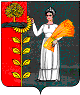 